ШУÖМПОСТАНОВЛЕНИЕ17.02.2022                                                                                                        № 274с.Корткерос, Корткеросский р-н,Республика КомиО проведении открытого аукциона по продаже объектов имущества, являющихся собственностью муниципального образования  муниципального района «Корткеросский», в электронной формеРуководствуясь ст.447, 448 Гражданского кодекса Российской Федерации, с Федеральным законом от 21.12.2001 года № 178-ФЗ «О приватизации государственного и муниципального имущества», Федеральным законом от 26.07.2006 года № 135-ФЗ «О защите конкуренции», Положением об организации и проведении продажи государственного или муниципального имущества в электронной форме, утвержденным постановлением Правительства РФ от 27.08.2012 № 860, Положением о порядке управления и распоряжения имуществом, находящимся в собственности муниципального образования муниципального района «Корткеросский», утвержденным Решением Совета муниципального района «Корткеросский» от 12 июля 2013 года № V-24/8, решением Совета муниципального района «Корткеросский» от 27.10.2021 № VII-9/11 «Об утверждении плана (программы) приватизации муниципального имущества на 2022 год и плановые периоды 2023 и 2024 годов», администрация муниципального района «Корткеросский» постановляет:1. Провести  открытый аукцион по продаже объектов имущества, являющихся собственностью муниципального образования  муниципального района «Корткеросский», в электронной форме согласно приложению к настоящему постановлению.2. Контроль за исполнением настоящего постановления оставляю за собой.Глава муниципального района «Корткеросский»-руководитель администрации                                                              К.Сажин«Кöрткерöс» муниципальнöй районса Администрация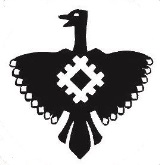 Администрация  муниципального района «Корткеросский»